[Sporządzona zgodnie z rozporządzeniem WE 1907/2006 (REACH) wraz z późn. zm.]Sekcja 1: Identyfikacja substancji/mieszaniny i identyfikacja przedsiębiorstwaSekcja 1: Identyfikacja substancji/mieszaniny i identyfikacja przedsiębiorstwa1.1 Identyfikator produktuNazwa handlowa:	Płyn do mycia gresu1.2Istotne zidentyfikowane zastosowania substancji lub mieszaniny oraz zastosowania odradzaneZastosowania zidentyfikowane:	środek czyszczący do powierzchni płaskich.Zastosowania odradzane:	nie określono.1.3Dane dotyczące dostawcy karty charakterystykiDystrybutor:	Onduline Polska Sp. z o.oAdres:	ul. Wojska Polskiego 3, 39-300 MielecTelefon/Fax:	22  651 85 08, 22 642 83 88 (godz. 8.00-16.00)Adres e-mail osoby odpowiedzialnej za kartę charakterystyki: handlowy@onduline.com.pl1.4Numer telefonu alarmowego112 (ogólny telefon alarmowy), 998 (straż pożarna), 999 (pogotowie medyczne)Sekcja 2: 	Identyfikacja zagrożeńSekcja 2: 	Identyfikacja zagrożeńSekcja 2: 	Identyfikacja zagrożeńSekcja 2: 	Identyfikacja zagrożeń2.1Klasyfikacja substancji lub mieszaninyKlasyfikacja substancji lub mieszaninyKlasyfikacja substancji lub mieszaninyEye Dam. 1 H318Eye Dam. 1 H318Eye Dam. 1 H318Powoduje poważne uszkodzenie oczu.Powoduje poważne uszkodzenie oczu.Powoduje poważne uszkodzenie oczu.2.2Elementy oznakowaniaElementy oznakowaniaElementy oznakowaniaPiktogramy określające rodzaj zagrożenia i hasło ostrzegawczePiktogramy określające rodzaj zagrożenia i hasło ostrzegawczePiktogramy określające rodzaj zagrożenia i hasło ostrzegawcze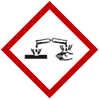 NIEBEZPIECZEŃSTWONazwy substancji umieszczone na etykiecieNazwy substancji umieszczone na etykiecieNazwy substancji umieszczone na etykiecieZawiera: 	izotridekanol, etoksylowany; etasiarczan sodu.Zawiera: 	izotridekanol, etoksylowany; etasiarczan sodu.Zawiera: 	izotridekanol, etoksylowany; etasiarczan sodu.Zwroty wskazujące rodzaj zagrożeniaZwroty wskazujące rodzaj zagrożeniaZwroty wskazujące rodzaj zagrożeniaH318	Powoduje poważne uszkodzenie oczu.H318	Powoduje poważne uszkodzenie oczu.H318	Powoduje poważne uszkodzenie oczu.Zwroty wskazujące środki ostrożnościZwroty wskazujące środki ostrożnościZwroty wskazujące środki ostrożnościP102	Chronić przed dziećmi.P280	Stosować rękawice ochronne/ochronę oczu.P302+P352 	W PRZYPADKU KONTAKTU ZE SKÓRĄ: umyć dużą ilością wody.P305+P351+P338 	W PRZYPADKU DOSTANIA SIĘ DO OCZU: Ostrożnie płukać wodą przez kilka minut. Wyjąć 	soczewki kontaktowe, jeżeli są i można je łatwo usunąć. Nadal płukać.P310	Natychmiast skontaktować się z OŚRODKIEM ZATRUĆ/lekarzem.P501 	Zawartość/pojemnik usuwać do odpowiednio oznakowanych pojemników na odpady 	zgodnie z krajowymi przepisami.P102	Chronić przed dziećmi.P280	Stosować rękawice ochronne/ochronę oczu.P302+P352 	W PRZYPADKU KONTAKTU ZE SKÓRĄ: umyć dużą ilością wody.P305+P351+P338 	W PRZYPADKU DOSTANIA SIĘ DO OCZU: Ostrożnie płukać wodą przez kilka minut. Wyjąć 	soczewki kontaktowe, jeżeli są i można je łatwo usunąć. Nadal płukać.P310	Natychmiast skontaktować się z OŚRODKIEM ZATRUĆ/lekarzem.P501 	Zawartość/pojemnik usuwać do odpowiednio oznakowanych pojemników na odpady 	zgodnie z krajowymi przepisami.P102	Chronić przed dziećmi.P280	Stosować rękawice ochronne/ochronę oczu.P302+P352 	W PRZYPADKU KONTAKTU ZE SKÓRĄ: umyć dużą ilością wody.P305+P351+P338 	W PRZYPADKU DOSTANIA SIĘ DO OCZU: Ostrożnie płukać wodą przez kilka minut. Wyjąć 	soczewki kontaktowe, jeżeli są i można je łatwo usunąć. Nadal płukać.P310	Natychmiast skontaktować się z OŚRODKIEM ZATRUĆ/lekarzem.P501 	Zawartość/pojemnik usuwać do odpowiednio oznakowanych pojemników na odpady 	zgodnie z krajowymi przepisami.2.3Inne zagrożeniaInne zagrożeniaInne zagrożeniaKomponenty mieszaniny nie spełniają kryteriów PBT lub vPvB zgodnie z załącznikiem XIII rozporządzenia REACH. Komponenty mieszaniny nie spełniają kryteriów PBT lub vPvB zgodnie z załącznikiem XIII rozporządzenia REACH. Komponenty mieszaniny nie spełniają kryteriów PBT lub vPvB zgodnie z załącznikiem XIII rozporządzenia REACH. Sekcja 3:	Skład/informacja o składnikachSekcja 3:	Skład/informacja o składnikach3.1SubstancjeNie dotyczy. 3.2MieszaninySubstancja z określoną na poziomie unijnym i krajowym wartością najwyższego dopuszczalnego stężenia w środowisku pracy.Substancja z określoną na poziomie krajowym wartością najwyższego dopuszczalnego stężenia w środowisku pracy.Skład zgodnie z rozporządzeniem o detergentach 648/2004/WE wraz z późn. zm.Zawiera: niejonowe środki powierzchniowo czynne (5-15 %), anionowe środki powierzchniowo czynne (< 5%), EDTA (kwas etylenodiaminotetraoctowy) i jego sole (< 5%), kompozycję zapachową (Limonene, Citral).Pełen tekst zwrotów H przytoczony został w sekcji 16 karty.Sekcja 4:	Środki pierwszej pomocySekcja 4:	Środki pierwszej pomocy4.1Opis środków pierwszej pomocyW kontakcie ze skórą: zdjąć zanieczyszczoną odzież. Narażoną skórę spłukać obficie wodą. W przypadku wystąpienia niepokojących objawów skonsultować się z lekarzem.W kontakcie z oczami: natychmiast wezwać lekarza. Chronić niepodrażnione oko, wyjąć	 soczewki kontaktowe, jeżeli są i można je łatwo usunąć. Zanieczyszczone oczy przepłukiwać dokładnie wodą przez 15 minut 
przy otwartych powiekach. Unikać silnego strumienia wody - ryzyko uszkodzenia rogówki. Założyć jałowy opatrunek.W przypadku spożycia: nie wywoływać wymiotów. Przepłukać usta wodą, Nie podawać niczego do ust osobie nieprzytomnej. Skonsultować się z lekarzem, pokazać opakowanie lub etykietę. Po narażeniu drogą oddechową: wyprowadzić poszkodowanego na świeże powietrze, zapewnić ciepło i spokój.
W przypadku złego samopoczucia skonsultować się z lekarzem.4.2Najważniejsze ostre i opóźnione objawy oraz skutki narażeniaW kontakcie ze skórą: możliwe zaczerwienienie, swędzenie, wysuszenie. W kontakcie z oczami: łzawienie, zaczerwienienie, podrażnienie, poważne uszkodzenie oczu.Po połknięciu: ból brzucha, mdłości, biegunka, wymioty, możliwe podrażnienie układu pokarmowego. Po inhalacji: wysokie stężenia par produktu może spowodować osłabienie koncentracji, bóle i zawroty głowy, kaszel.4.3Wskazania dotyczące wszelkiej natychmiastowej pomocy lekarskiej i szczególnego postępowania
z poszkodowanymDecyzję o sposobie postępowania ratunkowego podejmuje lekarz po dokładnej ocenie stanu poszkodowanego. Leczenie objawowe.Sekcja 5:	Postępowanie w przypadku pożaruSekcja 5:	Postępowanie w przypadku pożaru5.1Środki gaśniczeOdpowiednie środki gaśnicze: dostosować środek gaśniczy do materiałów znajdujących się w najbliższym otoczeniu.Niewłaściwe środki gaśnicze: zwarty strumień wody - ryzyko rozprzestrzenienia się pożaru.5.2Szczególne zagrożenia związane z substancją lub mieszaninąPodczas spalania mogą tworzyć się szkodliwe gazy zawierające m.in. tlenki węgla, tlenki azotu, tlenki siarki 
oraz inne niezidentyfikowane produkty rozkładu termicznego. Unikać wdychania produktów spalania, mogą stwarzać zagrożenie dla zdrowia. 5.3Informacje dla straży pożarnejProdukt niepalny. Zbierać zużyte środki gaśnicze. Nie dopuścić do przedostania się ich do wód powierzchniowych, gruntowych oraz gleby. Stosować środki ochrony ogólnej typowe w przypadku pożaru. 
Nie należy przebywać w zagrożonej ogniem strefie bez odpowiedniego ubrania odpornego na chemikalia 
i aparatu do oddychania z niezależnym obiegiem powietrza.Sekcja 6: Postępowanie w przypadku niezamierzonego uwolnienia do środowiskaSekcja 6: Postępowanie w przypadku niezamierzonego uwolnienia do środowiska6.1Indywidualne środki ostrożności, wyposażenie ochronne i procedury w sytuacjach awaryjnychOgraniczyć dostęp osób postronnych do obszaru awarii do czasu zakończenia odpowiednich operacji oczyszczania. Dopilnować, aby usuwanie awarii i jej skutków przeprowadzał wyłącznie przeszkolony personel. W przypadku dużych wycieków odizolować zagrożony obszar. Stosować środki ochrony indywidualnej. Unikać kontaktu z oczami i skórą. Zapewnić właściwą wentylację, nie wdychać par oraz mgieł produktu. Nie przechodzić po rozlanym produkcie. 6.2Środki ostrożności w zakresie ochrony środowiskaNie dopuścić do przedostania się produktu do wód powierzchniowych i gleby. W przypadku uwolnienia większych ilości produktu należy poczynić kroki w celu niedopuszczenia do rozprzestrzenienia się w środowisku naturalnym. Powiadomić odpowiednie służby ratownicze.6.3Metody i materiały zapobiegające rozprzestrzenianiu się skażenia i służące do usuwania skażeniaUszkodzone opakowanie umieścić w opakowaniu zastępczym. Uwolniony produkt zebrać za pomocą materiałów wchłaniających ciecze (np. piasek, ziemia, uniwersalne substancje wiążące, krzemionka itp.) i umieścić w oznakowanych pojemnikach. W przypadku dużych uwolnień produktu, wycieki obwałować i przepompować do odpowiednich pojemników. Zebrany materiał umieścić w oznakowanych pojemnikach i potraktować jako odpad. Pozostałości spłukać wodą. Nie stosować dodatkowych detergentów.6.4Odniesienia do innych sekcjiPostępowanie z odpadami produktu – patrz sekcja 13 karty. 
Środki ochrony indywidualnej – patrz sekcja 8 karty.Sekcja 7: Postępowanie z substancjami i mieszaninami oraz ich magazynowanieSekcja 7: Postępowanie z substancjami i mieszaninami oraz ich magazynowanie7.1Środki ostrożności dotyczące bezpiecznego postępowaniaPracować zgodnie z zasadami bezpieczeństwa i higieny. Przed przerwą i po zakończeniu pracy umyć ręce. Zapewnić odpowiednią wentylację, nie wdychać par. Unikać kontaktu z oczami i skórą. Stosować środki ochrony indywidualnej. Nieużywane pojemniki trzymać szczelnie zamknięte. Pojemnik po otwarciu uszczelnić i przechowywać w pozycji pionowej w celu uniknięcia wycieku.7.2Warunki bezpiecznego magazynowania, w tym informacje dotyczące wszelkich wzajemnych niezgodnościPrzechowywać w szczelnie zamkniętych pojemnikach z tworzywa sztucznego, w suchym, chłodnym i dobrze wentylowanym pomieszczeniu. Nie przechowywać razem z artykułami żywnościowymi i paszami dla zwierząt oraz materiałami niekompatybilnymi (patrz podsekcja 10.5). Chronić przed mrozem. Unikać bezpośredniego nasłonecznienia. 7.3Szczególne zastosowanie(-a) końcoweBrak informacji o zastosowaniach innych niż podane w podsekcji 1.2.Sekcja 8:	Kontrola narażenia/środki ochrony indywidualnejSekcja 8:	Kontrola narażenia/środki ochrony indywidualnej8.1Parametry dotyczące kontroliPodstawa prawna: Dz. U. 2014, poz. 817 wraz z późn. zm.Wartości DNEL dla komponentówpropan-2-ol [CAS 67-63-0]wersenian czterosodowy [CAS 64-02-8]Wartości PNEC dla komponentówZalecane procedury monitoringuNależy zastosować procedury monitorowania stężeń niebezpiecznych komponentów w powietrzu oraz procedury kontroli czystości powietrza w miejscu pracy - o ile są one dostępne i uzasadnione na danym stanowisku - zgodnie z odpowiednimi Polskimi lub Europejskimi Normami z uwzględnieniem warunków panujących w miejscu narażenia oraz odpowiedniej metodologii pomiaru dostosowanej do warunków pracy. Tryb, rodzaj i częstotliwość badań i pomiarów powinny spełniać wymagania zawarte w rozporządzeniu MZ z dnia 2 lutego 2011 r. (Dz. U. Nr 33, poz. 166).8.2Kontrola narażeniaPrzestrzegać ogólnych zasad bezpieczeństwa i higieny. W miejscu pracy należy zapewnić wentylację ogólną 
i/lub miejscową w celu utrzymania steżeń czynników szkodliwych poniżej ustalonych wartości dopuszczalnych. Podczas pracy nie jeść, nie pić i nie palić tytoniu. Przed przerwą i po zakończeniu pracy umyć ręce. Unikać kontaktu z oczami i zanieczyszczenia skóry. W miejscu pracy zaleca się zainstalowanie myjek do przemywania oczu. Stosować kremy ochronne do rąk.Ochrona rąk i ciałaStosować rękawice ochronne. Zalecany materiał na rękawice: guma, kauczuk nitrylowy. W przypadku krótkotrwałego kontaktu stosować rękawice ochronne o poziomie skuteczności 2 lub większym (czas przebicia 
> 30 minut). W przypadku długotrwałego kontaktu stosować rękawice ochronne o poziomie skuteczności 
6 (czas przebicia > 480 minut). Nosić odzież ochronną.Przy stosowaniu rękawic ochronnych w kontakcie z produktami chemicznymi należy pamiętać o tym, że podane poziomy skuteczności i odpowiadające im czasy przebicia nie oznaczają rzeczywistego czasu ochrony na danym stanowisku pracy, 
gdyż na tę ochronę wpływa wiele czynników, jak np. temperatura, oddziaływanie innych substancji itp. Zaleca się natychmiastową wymianę rękawic, jeśli wystąpią jakiekolwiek oznaki ich zużycia, uszkodzenia lub zmiany w wyglądzie (kolorze, elastyczności, kształcie). Należy przestrzegać instrukcji producenta nie tylko w zakresie stosowania rękawic, ale również przy ich czyszczeniu, konserwacji i przechowywaniu. Ważny jest również prawidłowy sposób zdejmowania rękawic tak, aby uniknąć zanieczyszczenia rąk podczas wykonywania tej czynności.Ochrona oczuNosić szczelne okulary ochronne lub ochronnę twarzy. Ochrona dróg oddechowychW przypadku odpowiedniej wentylacji nie jest wymagana. W przypadku wysokiego stężenia par oraz mgieł lub awarii stosować ochronę dróg oddechowych z odpowiednim pochłaniaczem par.Stosowane środki ochrony indywidualnej muszą spełniać wymagania zawarte w rozporządzeniu MG z dnia 21 grudnia 2005 r. (Dz. U. Nr 259, poz. 2173) oraz dyrektywy 89/686/WE (wraz z późn. zm.). Pracodawca obowiązany jest zapewnić środki ochrony odpowiednie do wykonywanych czynności oraz spełniające wszystkie wymagania jakościowe, w tym również ich konserwację
i oczyszczanie. Kontrola narażenia środowiskaUnikać zrzutów do środowiska, nie wprowadzać do kanalizacji. Ewentualne emisje z układów wentylacyjnych
i urządzeń procesowych powinny być sprawdzane w celu określenia ich zgodności z wymogami prawa o ochronie środowiska.Sekcja 9:	Właściwości fizyczne i chemiczneSekcja 9:	Właściwości fizyczne i chemiczne9.1Informacje na temat podstawowych właściwości fizycznych i chemicznychstan skupienia:					cieczbarwa:						bezbarwnazapach:						charakterystyczny, przyjemnypróg zapachu:					nie oznaczonowartość pH:					9,0-11,0temperatura topnienia/krzepnięcia:			nie oznaczonopoczątkowa temperatura wrzenia:			> 100 °Ctemperatura zapłonu: 				nie dotyczy, produkt niepalnyszybkość parowania:				nie oznaczonopalność (ciała stałego, gazu):			nie dotyczygórna/dolna granica wybuchowości:		nie dotyczyprężność par:					nie oznaczono gęstość par:					nie oznaczonogęstość:						1,00±0,02 g/cm3rozpuszczalność:					rozpuszcza się w wodziewspółczynnik podziału n-oktanol/woda:		nie oznaczonotemperatura samozapłonu:			nie dotyczy, produkt nie jest samozapalnytemperatura rozkładu:				nie dotyczywłaściwości wybuchowe:				nie wykazujewłaściwości utleniające:				nie wykazujelepkość:						nie oznaczono9.2Inne informacjeBrak dodatkowych wyników badań.Sekcja 10:	Stabilność i reaktywnośćSekcja 10:	Stabilność i reaktywność10.1Reaktywność Produkt mało reaktywny. Nie ulega niebezpiecznej polimeryzacji. Patrz podsekcja 10.3-10.5.10.2Stabilność chemicznaPrzy prawidłowym użytkowaniu i przechowywaniu produkt jest stabilny.10.3Możliwość występowania niebezpiecznych reakcjiNie są znane niebezpieczne reakcje. 10.4Warunki, których należy unikaćUnikać bezpośredniego nasłonecznienia oraz skrajnych temperatur. 10.5Materiały niezgodneSilne kwasy, metale, utleniacze.10.6Niebezpieczne produkty rozkładuNie są znane niebezpieczne produkty rozkładu.Sekcja 11:	Informacje toksykologiczneSekcja 11:	Informacje toksykologiczne11.1Informacje dotyczące skutków toksykologicznychInformacje dotyczące ostrych i/lub opóźnionych skutków narażenia zostały określone na podstawie informacji o klasyfikacji produktu oraz/lub badań toksykologicznych oraz wiedzy i doświadczeń producenta.Toksyczność komponentów(2-metoksymetyloetoksy)propanol [CAS 34590-94-8]LD50 (droga pokarmowa, szczur)	> 5 000 mg/kgLD50 (skóra, królik)	> 5 000 mg/kgwersenian czterosodowy [CAS 64-02-8]LD50 (droga pokarmowa, szczur)	1780 mg/kg propan-2-ol [CAS 67-63-0]LD50  (droga pokarmowa, szczur):	> 5000 mg/kgToksyczność mieszaninyToksyczność ostraATEmix (droga pokarmowa)	> 2000 mg/kgATEmix (skóra)	> 2000 mg/kgATEmix (inhalacja par)	> 20 mg/l ATEmix (inhalacja mgieł)	> 5 mg/lW oparciu o dostępne dane kryteria klasyfikacji nie są spełnione. Toksyczność ostrą mieszaniny (ATEmix) wyliczono na podstawie odpowiedniego współczynnika przeliczeniowego zawartego w Tabeli 3.1.2. załącznika I do rozporządzenia CLP, odnoszącego się do kategorii klasyfikacji.Działanie żrące/drażniące na skóręW oparciu o dostępne dane, kryteria klasyfikacji nie są spełnione. Poważne uszkodzenie oczu/działanie drażniące na oczyPowoduje poważne uszkodzenie oczu.Działanie uczulające na drogi oddechowe lub skóręW oparciu o dostępne dane, kryteria klasyfikacji nie są spełnione. Działanie mutagenne na komórki rozrodczeW oparciu o dostępne dane, kryteria klasyfikacji nie są spełnione. Działanie rakotwórczeW oparciu o dostępne dane, kryteria klasyfikacji nie są spełnione.Szkodliwe działanie na rozrodczośćW oparciu o dostępne dane, kryteria klasyfikacji nie są spełnione.Działanie toksyczne na narządy docelowe – narażenie jednorazoweW oparciu o dostępne dane, kryteria klasyfikacji nie są spełnione.Działanie toksyczne na narządy docelowe – narażenie powtarzaneW oparciu o dostępne dane, kryteria klasyfikacji nie są spełnione. Zagrożenie spowodowane aspiracjąW oparciu o dostępne dane, kryteria klasyfikacji nie są spełnione.Sekcja 12:	Informacje ekologiczneSekcja 12:	Informacje ekologiczne12.1ToksycznośćProdukt nie jest klasyfikowany jako stwarzający zagrożenie dla środowiska. 12.2Trwałość i zdolność do rozkładuBrak szczegółowych danych dla mieszaniny. Dane dla komponentów:(2-metoksymetyloetoksy)propanol [CAS 34590-94-8]Biodegradacja: 	łatwo ulega biodegradacjiizotridekanol, etoksylowany [CAS 69011-36-5]Biodegradacja: 	64 % [metoda według dyrektywy 67/548/EWG załącznik V.C.4-E]propan-2-ol [CAS 67-63-0]Biodegradacja: 	> 70 %/ 20 dni12.3Zdolność do bioakumulacjiNie należy spodziewać się bioakumulacji. Dane dla komponentów:(2-metoksymetyloetoksy)propanol [CAS 34590-94-8]Log Po/w =	-0,06 (dane GESTIS Substance Database)propan-2-ol [CAS 67-63-0]Log Po/w =	-0,05izotridekanol, etoksylowany [CAS 69011-36-5]Log Po/w =	< 412.4Mobilność w glebieProdukt przenika do gleby. W wodzie rozpuszcza się i rozprzestrzenia w środowisku wodnym. Mobilność składników mieszaniny zależy od ich właściwości hydrofilowych i hydrofobowych oraz warunków abiotycznych
i biotycznych gleby, w tym jej struktury, warunków klimatycznych, pory roku (w Polsce, w klimacie umiarkowanym zmiennym) oraz organizmów glebowych, głównie bakterii, grzybów, glonów, bezkręgowców.12.5Wyniki oceny właściwości PBT i vPvBMieszanina nie zawiera substancji ocenianych jako PBT lub vPvB.12.6Inne szkodliwe skutki działaniaMieszanina nie jest klasyfikowana jako stwarzająca zagrożenie dla warstwy ozonowej. Należy rozważyć możliwość innych szkodliwych skutków oddziaływania poszczególnych składników mieszaniny na środowisko (np. zdolność do zaburzania gospodarki hormonalnej, wpływ na wzrost ocieplenia globalnego).Sekcja 13: 	Postępowanie z odpadamiSekcja 13: 	Postępowanie z odpadami13.1Metody unieszkodliwiania odpadówZalecenia dotyczące mieszaniny: utylizować zgodnie z obowiązującymi przepisami. Nie usuwać z odpadami komunalnymi. Nie usuwać do kanalizacji. Pozostałości składować w oryginalnych pojemnikach. Odpady produktowe przekazać do uprawnionej spalarni. Kod odpadu należy nadać w miejscu jego wytwarzania.Zalecenia dotyczące zużytych opakowań: likwidację odpadów opakowaniowych przeprowadzać zgodnie
z obowiązującymi przepisami. Tylko opakowania całkowicie opróżnione mogą być przeznaczone do recyklingu. Zanieczyszczone opakowania traktować jak mieszaninę.Unijne akty prawne: dyrektywy Parlamentu Europejskiego i Rady: 2008/98/WE i 94/62/WE.Krajowe akty prawne: Dz. U. 2013, poz. 21 wraz z późn. zm.; Dz. U. 2013, poz. 888 wraz z późn. zm.Sekcja 14:	Informacje dotyczące transportuSekcja 14:	Informacje dotyczące transportuSekcja 14:	Informacje dotyczące transportu14.1Numer UN (numer ONZ)Nie dotyczy, produkt nieklasyfikowany jako niebezpieczny podczas transportu.14.2Prawidłowa nazwa przewozowaNie dotyczy.Nie dotyczy.14.3Klasa(-y) zagrożenia w transporcieKlasa(-y) zagrożenia w transporcieNie dotyczy.Nie dotyczy.14.4Grupa pakowaniaGrupa pakowaniaNie dotyczy.Nie dotyczy.14.5Zagrożenia dla środowiskaZagrożenia dla środowiskaNie dotyczy.Nie dotyczy.14.6Szczególne środki ostrożności dla użytkownikówSzczególne środki ostrożności dla użytkownikówNie dotyczy.Nie dotyczy.14.7Transport luzem zgodnie z załącznikiem II do konwencji MARPOL i kodeksem IBCTransport luzem zgodnie z załącznikiem II do konwencji MARPOL i kodeksem IBCNie dotyczy.Nie dotyczy.Sekcja 15:	Informacje dotyczące przepisów prawnychSekcja 15:	Informacje dotyczące przepisów prawnych15.1Przepisy prawne dotyczące bezpieczeństwa, zdrowia i ochrony środowiska specyficzne dla substancji lub mieszaninyUstawa z dnia 25 lutego 2011 r. o substancjach chemicznych i ich mieszaninach (Dz. U. Nr 63, poz. 322 wraz z późn. zm.).Rozporządzenie Ministra Pracy i Polityki Społecznej z dnia 6 czerwca 2014 r. w sprawie najwyższych dopuszczalnych stężeń i natężeń czynników szkodliwych dla zdrowia w środowisku pracy (Dz. U. 2014, poz. 817 wraz z późn. zm.). Ustawa o odpadach z 14 grudnia 2012 r. (Dz. U. 2013, poz. 21 wraz z późn. zm.).Ustawa z dnia 13 czerwca 2013 r. o gospodarce opakowaniami i odpadami opakowaniowymi (Dz. U. 2013, poz. 888 
wraz z późn. zm.).Rozporządzenie Ministra Środowiska z dnia 9 grudnia 2014 r. w sprawie katalogu odpadów (Dz. U. 2014, poz. 1923).Rozporządzenie Ministra Gospodarki z dnia 21 grudnia 2005 r. w sprawie zasadniczych wymagań dla środków ochrony indywidualnej (Dz. U. Nr 259, poz. 2173).Rozporządzenie Ministra Zdrowia z dnia 2 lutego 2011 r. w sprawie badań i pomiarów czynników szkodliwych dla zdrowia w środowisku pracy (Dz. U. Nr 33, poz. 166 z późn. zm.).Umowa europejska ADR dotycząca międzynarodowego przewozu drogowego towarów niebezpiecznych. 1907/2006/WE Rozporządzenie w sprawie rejestracji, oceny, udzielania zezwoleń i stosowania ograniczeń w zakresie chemikaliów (REACH), utworzenia Europejskiej Agencji Chemikaliów, zmieniające dyrektywę 1999/45/WE oraz uchylające Rozporządzenie Rady (EWG) nr 793/93 i nr 1488/94, jak również dyrektywę Rady 76/769/EWG i dyrektywę Komisji 91/155/EWG, 93/67/EWG, 93/105/WE i 2000/21/WE wraz z późn. zm. 1272/2008/WE Rozporządzenie Parlamentu Europejskiego i Rady z dnia 16 grudnia 2008 r. w sprawie klasyfikacji, oznakowania i pakowania substancji i mieszanin, zmieniające i uchylające dyrektywy 67/548/EWG i 1999/45/WE oraz zmieniające rozporządzenie (WE) nr 1907/2006 wraz z późn. zm.2015/830/UE Rozporządzenie Komisji z dnia 28 maja 2015 r. zmieniające rozporządzenie (WE) nr 1907/2006 Parlamentu Europejskiego i Rady w sprawie rejestracji, oceny, udzielania zezwoleń i stosowanych ograniczeń w zakresie chemikaliów (REACH).2008/98/WE Dyrektywa Parlamentu Europejskiego i Rady z dnia 19 listopada 2008 r. w sprawie odpadów oraz uchylająca niektóre dyrektywy.94/62/WE Dyrektywa Parlamentu Europejskiego i Rady z dnia 20 grudnia 1994 r. w sprawie opakowań i odpadów opakowaniowych.648/2004/WE Rozporządzenie (WE) Parlamentu Europejskiego i Rady nr 648/2004 z dnia 31 marca 2004 r. w sprawie detergentów wraz z późn. zm.	15.2Ocena bezpieczeństwa chemicznegoZgodnie z rozporządzeniem REACH nie ma obowiązku przeprowadzania oceny bezpieczeństwa chemicznego dla mieszanin chemicznych.Sekcja 16:	Inne informacjeSekcja 16:	Inne informacjePełen tekst zwrotów H z sekcji 3 kartyH225	Wysoce łatwopalna ciecz i pary.H302	Działa szkodliwie po połknięciu.H315	Działa drażniąco na skórę.H318	Powoduje poważne uszkodzenie oczu.H319	Działa drażniąco na oczy.H332	Działa szkodliwie w następstwie wdychania.H336	Może wywoływać uczucie senności lub zawroty głowy.Wyjaśnienie skrótów i akronimówDNEL	Poziom nie powodujący zmian PNEC	Przewidywane stężenie nie powodujące zmian w środowiskuNDS	Najwyższe Dopuszczalne StężenieNDSCh	Najwyższe Dopuszczalne Stężenie ChwiloweNDSP	Najwyższe Dopuszczalne Stężenie PułapoweDSB	Dopuszczalne Stężenie w materiale BiologicznymPBT	Substancje trwałe, wykazujące zdolność do bioakumulacji i toksycznevPvB	Substancje bardzo trwałe i wykazujące bardzo dużą zdolność do bioakumulacjiAcute Tox. 4 	Toksyczność ostra kat. 4Eye Dam. 1	Poważne uszkodzenie oczu kat. 1Eye Irrit. 2	Działanie drażniące na oczy kat. 2Flam. Liq. 2	Substancja ciekła łatwopalna kat. 2Skin Irrit. 2	Działanie drażniące na skórę kat. 2STOT SE 3	Działanie toksyczne na narządy docelowe – narażenie jednorazowe kat. 3SzkoleniaPrzed przystąpieniem do pracy z produktem użytkownik powinien zapoznać się z zasadami BHP odnośnie obchodzenia się z chemikaliami, a w szczególności odbyć odpowiednie szkolenie stanowiskowe. Dodatkowe informacje Klasyfikacji dokonano na podstawie badań fizykochemicznych oraz danych o zawartości składników niebezpiecznych metodą obliczeniową w oparciu o wytyczne rozporządzenia 1272/2008/WE (CLP) 
wraz z późn. zm. Toksyczność ostrą mieszaniny (ATEmix) wyliczono na podstawie odpowiedniego współczynnika przeliczeniowego zawartego w Tabeli 3.1.2. załącznika I do rozporządzenia CLP, odnoszącego się do kategorii klasyfikacji komponentów.Data wystawienia:	07.02.2013 r.Wersja 2.0/PL z	24.05.2017 r.Powyższe informacje powstały w oparciu o aktualnie dostępne dane charakteryzujące produkt oraz doświadczenie i wiedzę posiadaną w tym zakresie przez producenta. Nie stanowią one opisu jakościowego produktu ani przyrzeczenie określonych właściwości. Należy je traktować jako pomoc dla bezpiecznego postępowania w transporcie, składowaniu i stosowaniu produktu. Nie zwalnia to użytkownika od odpowiedzialności za niewłaściwe wykorzystanie powyższych informacji 
oraz z przestrzegania wszystkich norm prawnych obowiązujących w tej dziedzinie.